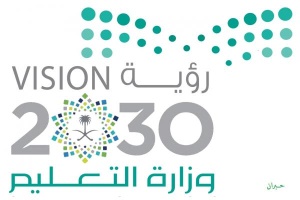 بطاقة التخطيط اليومي لمقرر الدراسات الاجتماعية والمواطنة   الصفرابع الوحدة  الثالثة المــــادةالدراسات الاجتماعية والمواطنة الدرس العاشر                الموقع الفصل الدراسي الأول الدرس العاشر                الموقع التمهيد للدرس / آيـة قرآنيـة حديث نبوي   عـرض مرئي قصة أحداث جاريةصور  أخرىالأهداف التدريسية المقترحة من قبل المعلمة يتوقع من المتعلمة أن :الأهداف التدريسية المقترحة من قبل المعلمة يتوقع من المتعلمة أن :تستنتج  موقع وطني من خلال الخارطة.تفرق بين الجهات الأصلية والفرعية .ترسم مخطط الجهات الأصلية .تذكر المصطلحات العامة لتحديد أماكن الأشياء . تتعرف على كيفية تحديد الجهات نهارا. تبين كيف تحدد الجهات ليلا.تعلل أهمية معرفة الجهات الأصلية والفرعية .تصف البوصلة.تكتب تقرير عن النظام العالمي لتحديد المواقع.عناصر الدرس (مكونات المحتوي المعرفي )الجهات الأصلية      الجهات الفرعية  المفاهيمالحقائقالجهات الأصلية ( الشمال .................)الجهات الفرعية ( الشمال الشرقي ...........)الشمس ، الليل ، البوصلة ، الجي بي أسنستخدم أحيانا كلمات لتحديد أماكن الأشياء القربية.تتطلع الشمس من الشرقالجهات الأصلية هي الشرق........الجهة التي تقع بين جهتين اصلتين تسمى جهة فرعيةالبوصلة والجي بي أس من وسائل للتعرف على الجهات في أي وقتالمهاراتالمهاراتالقيمالقيمالقيمالقيممهارات حركيةمهارات تفكير (عقلية )القيم الوطنية القيم الاجتماعيةالقيم الدينيةالقيم الشخصيةترسم مخطط الجهات الأصلية والفرعية .ماذا لو لم يكن هناك خرائطالأمن مسوؤلية الجميعالأمانةالصدقبيني أهم شروط صحة الصلاة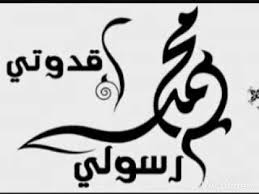 اجراءات التدريساجراءات التدريساستراتيجيات التدريسالوسائل وتقنيات التعلم    المناقشة النشطة   جدول التعلم     الخريطة المعرفية معنى الكلمة      بطاقة الخروج عرض فيديو      الخريطة       الكتاب  المدرسيالانشطة المقترحةالانشطة المقترحةأساليب التقويم  وأدواتةالواجبات والتكليفاتالملاحظة          الأستنتاج         ورقة عمل  ص 75 س 1 ص 77 س 7 س 8